STRENSALL WITH TOWTHORPE PARISH COUNCIL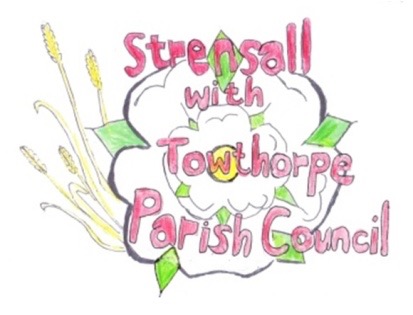 The Village Hall, Northfields, Strensall, York YO325XWe-mail: strensalltowthorpePC@outlook.com              phone: 01904 491569MINUTES OF A PLANNING COMMITTEE MEETING HELD ON TUESDAY 26th APRIL 2022 AT 6.30PMCouncillors Present:		Andrew Bolton 		Chris Chambers 						John Chapman 		Tony Fisher 							Ray Maher																	 In Attendance:		Fiona Hill - Parish ClerkPublic Present:		1 – Parish Councillor James Dickson  Richard Holland, Senior Transport Projects Manager, City of York Council spoke to the Parish Council about the Public Consultation for the Haxby Station Projecta) To receive apologies for absence given in advance of the meeting: 			Lawrence Mattinsonb) To consider the approval of reasons given for absence: 			            Resolved/Approved (Unanimous)                                 To receive any declarations of interest under the Parish Council Code of Conduct or Members register of interests: NoneTo approve the minutes of the Planning Committee meeting of 12th April 2022:		Resolved/Approved (Unanimous) To discuss any ongoing issues and information received: NoneTo consider and respond to consultations from City of York Council to the followingplanning applications:							  		    - 22/00733/TCA - Fell 1no. Acer; crown reduce 1no. Sycamore by 30% - tree works in a Conservation Area @ The Farmhouse 66 The VillageResolved/Objection (Unanimous)The Parish Council is unhappy about the potential loss of a tree within the Conservation and extensive work on what appears to be a healthy tree. The Parish Council will defer to the City of York Council Tree Officer.To note planning decisions received: 22/00001/FUL - Two storey side extension, single storey rear extension, 2no. dormers to front, 1no. dormer to rear following demolition of garage and conservatory @ 29 Southfields Road – Approved22/00388/FUL - Single storey rear extension following demolition of conservatory @ 63 Barley Rise - Approved      	22/14	To confirm date of next meeting as Tuesday 10th May 2022 @ 6.30 p.m.				Resolved/Approved (Unanimous)